Ҡ а р а р                                                                      ПОСТАНОВЛЕНИЕ    15 ноябрь  2017- й.                          № 58                           от 15 ноября  2017 г.Об        утверждении перечня мер, направленных на обеспечение выполненияобязанностей, предусмотренныхфедеральным законом "О персональных данных”и принятыми в соответствии с ним нормативными правовыми актамиВ соответствии с Федеральным законом от 27 июля 2006 г. "О персональных данных" и в целях реализации Постановления Правительства Российской Федерации от 21 марта 2012 г. № 211 «Об утверждении перечня мер, направленных на обеспечение выполнения обязанностей, предусмотренных федеральным законом "О персональных данных" и принятыми в соответствии с ним нормативными правовыми актами, операторами, являющимися государственными или муниципальными органами», администрация сельского поселения Юмашевский сельсовет муниципального района Чекмагушевский район Республики БашкортостанПОСТАНОВЛЯЕТ:Утвердить:1)Политику Администрации сельского поселения Юмашевский сельсовет муниципального района Чекмагушевский район Республики Башкортостан в отношении обработки персональных данных (Приложение 1)2)Правила обработки персональных данных в администрации сельского поселения Юмашевский сельсовет муниципального района Чекмагушевский район Республики Башкортостан (Приложение 2).3)Утвердить Правила рассмотрения запросов субъектов персональных данных или их представителей, поступивших в администрацию сельского поселения Юмашевский сельсовет муниципального района Чекмагушевский район Республики Башкортостан (Приложение 3).4)Утвердить Правила осуществления внутреннего контроля соответствия обработки персональных данных требованиям к защите персональных данных, установленным Федеральным законом «О персональных данных» и принятыми в соответствии с ним правовыми актами администрации сельского поселения Юмашевский сельсовет муниципального района Чекмагушевский район Республики Башкортостан (Приложение 4).5)Утвердить Правила работы с обезличенными персональными данными администрации сельского поселения Юмашевский сельсовет муниципального района Чекмагушевский район Республики Башкортостан (Приложение 5).6)Утвердить Перечень персональных данных, обрабатываемых в администрации сельского поселения Юмашевский сельсовет муниципального района Чекмагушевский район Республики Башкортостан, в связи с реализацией трудовых отношений (Приложение 6).7)Утвердить Перечень персональных данных, обрабатываемых в администрации сельского поселения Юмашевский сельсовет муниципального района Чекмагушевский район Республики Башкортостан, в связи с оказанием муниципальных и осуществлением муниципальных функций (Приложение 7).8)	Утвердить перечень информационных систем персональных данных, используемых для обработки персональных данных (Приложение 8)9)Утвердить Перечень должностей служащих администрации сельского поселения Юмашевский сельсовет муниципального района Чекмагушевский район Республики Башкортостан, ответственных за проведение мероприятий по обезличиванию обрабатываемых персональных данных (Приложение 9).10). Утвердить Перечень должностей служащих администрации сельского поселения Юмашевский сельсовет муниципального района Чекмагушевский район Республики Башкортостан, замещение которых предусматривает осуществление обработки персональных данных либо осуществление доступа к персональным данным (Приложение 10).11). Утвердить должностную инструкцию ответственного за организацию обработки персональных данных в администрации сельского поселения Юмашевский сельсовет муниципального района Чекмагушевский район Республики Башкортостан (Приложение 11).12). Утвердить Типовое обязательство служащего администрации сельского поселения Юмашевский сельсовет муниципального района Чекмагушевский район Республики Башкортостан, непосредственно осуществляющего обработку персональных данных, в случае расторжения с ним муниципального контракта прекратить обработку персональных данных, ставших известными ему в связи с исполнением должностных обязанностей (Приложение 12).13).Утвердить Типовую форму согласия на обработку персональных данных служащих администрации сельского поселения Юмашевский сельсовет муниципального района Чекмагушевский район Республики Башкортостан, и иных субъектов персональных данных (Приложение 13).14). Утвердить Типовую форму разъяснения субъекту персональных данных юридических последствий отказа предоставить свои персональные данные (Приложение 14).15). Утвердить Порядок доступа служащих администрации сельского поселения Юмашевский сельсовет муниципального района Чекмагушевский район Республики Башкортостан в помещения, в которых ведется обработка персональных данных (Приложение 15).16)	Обязательство о неразглашении информации, содержащей персональные данные (Приложение 16)2.          Назначить ответственным за организацию обработки персональных данных в администрации сельского поселения Юмашевский сельсовет муниципального района Чекмагушевский район Республики Башкортостан – управляющего делами администрации сельского поселения Юмашевский сельсовет муниципального района муниципального района Чекмагушевский район Республики Башкортостан.3.          Разместить Политику в отношении обработки персональных данных (на официальном сайте администрации сельского поселения Юмашевский сельсовет муниципального района Чекмагушевский район Республики Башкортостан в разделе «Персональные данные». 4.          Ознакомление работников с настоящим Постановлением возложить на управляющего делами администрации сельского поселения Юмашевский сельсовет муниципального района Чекмагушевский район Республики Башкортостан.5.          Контроль за исполнением настоящего постановления оставляю за собой.Глава сельского поселения                                            Р.Х.СалимгарееваБАШҠОРТОСТАН  РЕСПУБЛИКАҺЫСАҠМАҒОШ  РАЙОНЫмуниципаль районЫНЫҢЙОМАШ АУЫЛ СОВЕТЫАУЫЛ  БИЛӘмӘҺЕХАКИМИӘТЕ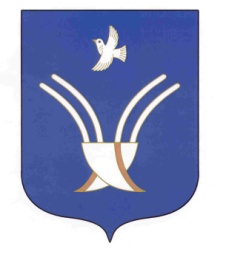 Администрациясельского поселенияЮмашевский сельсоветмуниципального района Чекмагушевский район Республики Башкортостан